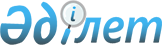 Батыс Қазақстан облысы бойынша әлеуметтік маңызы бар азық-түлік тауарларына бағаны тұрақтандыру тетіктерін іске асыру қағидаларын бекіту туралыБатыс Қазақстан облысы әкімдігінің 2019 жылғы 19 қарашадағы № 300 қаулысы. Батыс Қазақстан облысының Әділет департаментінде 2019 жылғы 25 қарашада № 5861 болып тіркелді.
      "Агроөнеркәсіптік кешенді және ауылдық аумақтарды дамытуды мемлекеттік реттеу туралы" Қазақстан Республикасының 2005 жылғы 8 шілдедегі Заңын басшылыққа ала отырып Батыс Қазақстан облысының әкімдігі ҚАУЛЫ ЕТЕДІ:
      1 Батыс Қазақстан облысы бойынша әлеуметтік маңызы бар азық-түлік тауарларына бағаны тұрақтандыру тетіктерін іске асыру қағидалары осы қаулының қосымшасына сәйкес бекітілсін.
      2. "Батыс Қазақстан облысының ауыл шаруашылығы басқармасы" мемлекеттік мекемесі (Б.А.Есенғалиев) осы қаулының әділет органдарында мемлекеттік тіркелуін қамтамасыз етсін.
      3 Осы қаулының орындалуын бақылау Батыс Қазақстан облысы әкімінің бірінші орынбасары М.Н. Манкеевке жүктелсін.
      4 Осы қаулы алғашқы ресми жарияланған күнінен кейін күнтізбелік он күн өткен соң қолданысқа енгізіледі. Батыс Қазақстан облысы бойынша әлеуметтік маңызы бар азық-түлік тауарларына бағаларды тұрақтандыру тетіктерін іске асыру қағидалары
      Ескерту. Қағида жаңа редакцияда - Батыс Қазақстан облысы әкімдігінің 08.12.2023 № 309 қаулысымен (оның алғашқы ресми жарияланған күнінен кейін күнтізбелік он күн өткен соң қолданысқа енгізіледі). 1. Жалпы ережелер
      1. Осы Батыс Қазақстан облысы бойынша әлеуметтік маңызы бар азық-түлік тауарларына бағаларды тұрақтандыру тетіктерін іске асырудың қағидалары (бұдан әрі – Қағидалар) "Агроөнеркәсіптік кешенді және ауылдық аумақтарды дамытуды мемлекеттік реттеу туралы" 2005 жылғы 8 шілдедегі Қазақстан Республикасы Заңының (бұдан әрі – Заң) 7-бабы 2-тармағы 17-10) тармақшасына, Қазақстан Республикасы Ауыл шаруашылығы министрінің 2019 жылғы 29 шілдедегі № 280 "Әлеуметтік маңызы бар азық-түлік тауарларына бағаларды тұрақтандыру тетіктерін іске асырудың үлгілік қағидаларын бекіту туралы" (Нормативтік құқықтық актілердің мемлекеттік тіркеу тізілімінде № 19123 болып тіркелген) бұйрығына сәйкес әзірленген және Батыс Қазақстан облысы бойынша әлеуметтік маңызы бар азық-түлік тауарларына бағаларды тұрақтандыру тетіктерін іске асырудың тәртібін айқындайды.
      2. Осы Қағидаларда мынадай ұғымдар пайдаланылады:
      1) азық-түлiк тауарларының өңірлік тұрақтандыру қоры – Батыс Қазақстан облысы аумағында аграрлық азық-түлік нарығына реттеушілік әсер ету және азық-түлiк қауiпсiздiгiн қамтамасыз ету үшiн құрылған азық-түлiк тауарларының жедел қоры;
      2) азық-түлiк тауарларының өңірлік тұрақтандыру қорын жаңарту– азық-түлік тауарларының сақталу мерзімі аяқталғанға дейін оларды өткізу немесе жаңа сақталу мерзімімен немесе келесі жылдың жаңа егінінен дәл сондай көлемдегі азық-түлік тауарларын кейін жеткізе отырып, азық-түлік тауарларының сақталу мерзімі аяқталғанға дейін оларды қайтару;
      3) азық-түлік тауарларының өңірлік тұрақтандыру қорын қалыптастыру – сатып алу интервенциялары, азық-түлік тауарларының өңірлік тұрақтандыру қорына азық-түлік тауарларын орналастыру және сақтау;
      4) азық-түлік тауарларының өңірлік тұрақтандыру қорын пайдалану – тауар интервенцияларын жүргізу және азық-түлiк тауарларының өңірлік тұрақтандыру қорын жаңарту мақсатында азық-түлік тауарларының өңірлік тұрақтандыру қорынан азық-түлік тауарларын өткізу;
      5) ауыл шаруашылығы тауарын өндіруші (бұдан әрі – ауылшартауарынөндіруші) – ауыл шаруашылығы өнімін өндірумен айналысатын жеке немесе заңды тұлға;
      6) сатып алу интервенциялары – Батыс Қазақстан облысы аумағында бағалар төмендеген кезде, Қазақстан Республикасының аумағында төтенше жағдай енгізілген кезде, сондай-ақ Қазақстан Республикасы Президентінің, Қазақстан Республикасы Үкіметінің немесе Қазақстан Республикасы Премьер-Министрінің тапсырмалары шеңберінде мамандандырылған ұйымдардың әлеуметтік маңызы бар азық-түлік тауарларын сатып алуы жөніндегі іс-шаралар;
      7) тауар интервенциялары – бағалар өскен кезде ішкі нарықты тұрақтандыру мақсатында жүзеге асырылатын, азық-түлiк тауарларының өңірлік тұрақтандыру қорларынан ішкі нарықта азық-түлік тауарларын өткізу жөніндегі іс-шаралар;
      8) тіркелген баға - өндіруге/сатып алуға, сақтауға, табиғи кемуге (кебуге), межелі орынға дейін жеткізуге кеткен шығындарды, сондай-ақ өнімнің өзіндік құнынан маржалық табысты ескере отырып, әлеуметтік маңызы бар азық-түлік тауарының бағасы; 
      9) форвард – сатып алушы (немесе сатушы) болашақта келісілген шарттармен базалық активті сатып алудың (немесе сатудың) белгілі бір мерзімі өткеннен кейін өзіне міндеттеме алатын туынды қаржы құралы;
      10) шекті сауда үстемесі – ішкі сауда субъектілерінің түпкілікті тұтынушыларға азық-түлік тауарларын өткізуі кезінде бағаны айқындау үшін қалыптастырылатын сауда үстемесі;
      11) Комиссияның жұмыс органы – жергілікті бюджеттен қаржыландырылатын атқарушы орган. "Батыс Қазақстан облысының ауыл шаруашылығы басқармасы" мемлекеттік мекемесі Комиссияның жұмыс органы (бұдан әрі - Жұмыс органы) болып табылады.
      3. Әлеуметтік маңызы бар азық-түлік тауарларына бағаларды тұрақтандыру тетіктері әлеуметтік маңызы бар азық-түлік тауарларына бағаларды тұрақтандыру тетіктерін іске асыру қағидаларына сәйкес іске асырылады.
      4. Әлеуметтік маңызы бар азық-түлік тауарларына бағаларды тұрақтандыру тетіктерінің тиімді және уақтылы қолданылуын қамтамасыз ету мақсатында Батыс Қазақстан облысының әкімі әлеуметтік маңызы бар азық-түлік тауарларына бағаларды тұрақтандыру тетіктерін іске асыруды қамтамасыз ету жөніндегі комиссияны (бұдан әрі – Комиссия) құрады және оның құрамын бекітеді.
      5. Облыс әкімінің орынбасары Комиссияның төрағасы болып табылады, кәсіпкерлік және индустриалдық-инновациялық даму, ауыл шаруашылығы басқармаларының, сондай-ақ жеке кәсіпкерлік субъектілері бірлестіктерінің және қоғамдық ұйымдардың өкілдері Комиссия мүшелері болып табылады. Комиссия өз қызметін тұрақты негізде жүзеге асырады.
      6. Комиссияның сандық құрамы тақ болуы және кемінде тоғыз адамнан тұруы тиіс. Бұл ретте, комиссия мүшелерінің үштен екісі жеке кәсіпкерлік субъектілері бірлестіктерінің және қоғамдық ұйымдардың өкілдері болуы тиіс. Комиссия хатшысы оның мүшесі болып табылмайды.
      7. Комиссияның құзыретіне мыналар жатады:
      1) тиісті әкімшілік-аумақтық бірлікте әлеуметтік маңызы бар азық-түлік тауарларына тұрақтандыру тетіктерін іске асыру туралы шешім қабылдау;
      2) азық-түлік тауарларының өңірлік тұрақтандыру қорларын құру және пайдалану тетігін іске асыру мақсатында азық-түлік тауарларының өңірлік тұрақтандыру қорына сатып алынатын азық-түлік тауарларының тізбесін және олар бойынша шекті сауда үстемесін анықтау;
      3) әлеуметтік маңызы бар азық-түлік тауарларына бағаларды тұрақтандыру тетіктерін іске асыру осы қағидаларға сәйкес қарыз беруге кәсіпкерлік субъектісін анықтау; 
      4) әлеуметтік маңызы бар азық-түлік тауарларына шекті сауда үстемесін анықтау бойынша мамандандырылған ұйымдардың ұсыныстарын қарау.
      8. Комиссияның жұмысын құруды және ұйымдастыруды Жұмыс органы қамтамасыз етеді.
      9. Жұмыс органы әлеуметтік маңызы бар азық-түлік тауарларына бағаны тұрақтандыру тетіктерін іске асыру жөніндегі қызметтерді мемлекеттік сатып алудың жылдық жоспарында қарастырады.
      10. Әлеуметтік маңызы бар азық-түлік тауарларына бағаларды тұрақтандыру тетіктерін іске асыру үшін Жұмыс органы әлеуметтік маңызы бар азық-түлік тауарларына бағаларды тұрақтандыру тетіктерін іске асыратын мамандандырылған ұйымдардан әлеуметтік маңызы бар азық-түлік тауарларына шекті бағаларды белгілеу жөніндегі шараларды қоспағанда, әлеуметтік маңызы бар азық-түлік тауарларына бағаларды тұрақтандыру тетіктерін іске асыру туралы шарт жасасу жолымен көрсетілетін қызметтерді сатып алуды жүзеге асырады.
      11. Шарттар жасасу Қазақстан Республикасының 2015 жылғы 4 желтоқсандағы "Мемлекеттік сатып алу туралы" Заңының 43-бабының 14-тармағы, сондай-ақ Қазақстан Республикасы Қаржы министрінің 2015 жылғы 11 желтоқсандағы № 648 "Мемлекеттік сатып алуды жүзеге асыру қағидаларын бекіту туралы" бұйрығымен (Нормативтік құқықтық актілердің мемлекеттік тіркеу тізілімінде № 12590 болып тіркелген) бекітілген мемлекеттік сатып алуды жүзеге асыру қағидаларға сәйкес жүзеге асырылады.
      12. Шартқа азық-түлік тауарларының өңірлік тұрақтандыру қорына сатып алу және тауар интервенцияларын жүзеге асыру туралы шарт енгізіледі.
      13. Әлеуметтік маңызы бар азық-түлік тауарларына бағаларды тұрақтандыру тетіктерін іске асыру туралы шарттың қолданылу мерзімі аяқталғанға дейінгі үш жылдық кезеңге Жұмыс органы мамандандырылған ұйыммен тұрақтандыру қорының заттай және ақшалай мәндегі өтпелі активтері туралы міндеттемелері көрсетілген қосымша келісім жасасады.
      Тұрақтандыру қоры таратылған жағдайда, мамандандырылған ұйым азық-түлік тауарларын сатып алу үшін пайдаланылған бюджет қаражатының жергілікті бюджетке қайтарылуын қамтамасыз етеді.
      Егер, мамандандырылған ұйымның шешімі бойынша азық-түлік тауарларын өткізу сатып алу бағасынан төмен баға бойынша жүзеге асырылса, онда соманың қайтарылуы сатып алу және өткізу бағаларының айырмасын шегере отырып жүзеге асырылады.
      14. Мамандандырылған ұйымның тұрақтандыру қорын пайдалану кезінде туындаған үстеме, коммуналдық шығыстары жыл сайын азық-түлік тауарларының белгіленген және нарықтық бағалары арасындағы айырма есебінен жабылады.
      15. Әлеуметтік маңызы бар азық-түлік тауарларына шекті бағаларды белгілеу жөніндегі шараларды қоспағанда, әлеуметтік маңызы бар азық-түлік тауарларына бағаларды тұрақтандыру тетіктерін іске асыратын мамандандырылған ұйымдардың (бұдан әрі – мамандандырылған ұйым) тізбесін Заңның 6-бабы 1-тармағының 4-1) тармақшасына сәйкес агроөнеркәсіптік кешенді дамыту саласындағы уәкілетті орган бекітеді.
      16. Жергілікті атқарушы орган Қазақстан Республикасы ауыл шаруашылығы және сауда және интеграция министрліктеріне:
      1) ай сайын есепті айдан кейінгі айдың 20-күніне дейін әлеуметтік маңызы бар азық-түлік тауарларына бағаларды тұрақтандыру тетіктерінің іске асырылу барысы туралы ақпаратты;
      2) көкөніс өнімдерінің форвардтық шарттары шеңберінде ауылшартауарынөндірушілерді қаржыландыруға бір ай қалғанда алдын ала төлем сомасын, өткізу нүктелерін және (немесе) сауда объектілерін көрсете отырып, жеткізу графигін көрсете отырып, сатып алынатын көкөніс өнімдерінің көлемі туралы ақпаратты;
      3) форвардтық шарттар шеңберінде ауылшартауарынөндірушілерді түпкілікті қаржыландырғаннан кейін 10 (он) жұмыс күні ішінде өткізу нүктелерін және (немесе) сауда объектілерін көрсете отырып, сатып алынған көкөніс өнімдерінің көлемі, жеткізу графиктері туралы ақпаратты береді. 2. Әлеуметтік маңызы бар азық-түлік тауарларына бағаларды тұрақтандыру бойынша тетіктерді іске асыру тәртібі
      17. Әлеуметтік маңызы бар азық-түлік тауарларының нарығын тұрақтандыру мақсатында Жұмыс органы әлеуметтік маңызы бар азық-түлік тауарларына бағаларды тұрақтандырудың:
      1) тұрақтандыру қорларының қызметі;
      2) кәсіпкерлік субъектілеріне қарыз беру тетіктерін іске асырады.
      18. Облыс әкімдігі бөлетін, оның ішінде бұдан бұрын азық-түлік тауарларының өңірлік тұрақтандыру қорларын қалыптастыруға бөлінген қаражат әлеуметтік маңызы бар азық-түлік тауарлары бағаларын тұрақтандыру тетіктерін іске асыруды қаржыландыру көзі болып табылады.
      19. Азық-түлік тауарларының өңірлік тұрақтандыру қорларын қалыптастыру шеңберінде көкөніс өнімдерін өндіру үшін ауыл шаруашылығы тауарын өндірушілерді, сондай-ақ қарақұмық жармасын (дәні), тазартылған (домалақ дәнді) күрішті, күнбағыс майын, бірінші сортты бидай ұнын және ақ қантты – құмшекерді өндіру үшін қайта өңдеуші кәсіпорындарды қаржыландыру белгіленген бағаны белгілей отырып, форвардты қолданумен жүзеге асырылады.
      Көкөніс өнімдерін өндіру үшін ауыл шаруашылығы тауарын өндірушілерді және қарақұмық жармасын (дәні), тазартылған (домалақ дәнді) күрішті, күнбағыс майын, бірінші сортты бидай ұнын және ақ қантты – құмшекерді өндіру үшін өңдеуші кәсіпорындарын қаржыландыру форвардтық шарттың жалпы сомасының 70 (жетпіс) пайызынан аспайтын мөлшерде алдын ала төлем және өнім жеткізілгеннен кейін түпкілікті есеп айырысу шарттарында жүзеге асырылады.
      20. Форвардтық шарттар шеңберінде сатып алынатын көкөніс өнімінің көлемі Комиссия шешіміне сәйкес өңірлік сұраныс негізінде облыс (қалалық немесе жалпы), республикалық маңызы бар қала, астана халқының үш айлық қажеттілігінің 50 пайызына дейін қалыптастырылады.
      21. Мамандандырылған ұйым ауылшартауарынөндірушілерді форвардтық шарттар шеңберінде:
      2023 жылғы 10 қаңтарға дейін 2023 жылы ерте шығатын көкөніс өнімдерін өндіру және 2023 жылдың көктемгі-жазғы кезеңінде халықты көкөніс өнімдерімен қамтамасыз ету үшін;
      29. Өңірлік тұрақтандыру қорының азық-түлік тауарлары мамандандырылған ұйымның қоймаларында және (немесе) мамандандырылған ұйым мен жауапты сақтау жөніндегі қызметтерді жеткізушілер арасында жасалған шарттар бойынша, қоймаларда осы Қағидалардың 30-тармағында көзделген жағдайлар басталғанға дейін сақталады.
      2023 жылғы 1 ақпанға дейін 2023 жылғы күзгі түсімнің көкөніс өнімдерін өндіру және 2024 жылдың қысқы-көктемгі кезеңінде халықты көкөніс өнімдерімен қамтамасыз ету үшін;
      2023 жылғы 1 тамызға дейін 2024 жылы ерте шығатын көкөніс өнімдерін өндіру және 2024 жылдың көктемгі-жазғы кезеңінде халықты көкөніс өнімдерімен қамтамасыз ету үшін;
      2023 жылғы 1 қыркүйекке дейін 2024 жылғы күзгі түсімнің көкөніс өнімдерін өндіру және 2025 жылдың қысқы-көктемгі кезеңінде халықты көкөніс өнімдерімен қамтамасыз ету үшін қаржыландыруды жүзеге асырады.
      2024 жылдан бастап және одан кейінгі жылдары ауылшартауарынөндірушілерді көкөніс өнімдерін өндіру үшін қаржыландыру мынадай мерзімдерде жүзеге асырылады:
      ағымдағы қаржы жылының 1 тамызына дейін келесі жылдың қысқы-көктемгі кезеңінде халықты көкөніс өнімдерімен қамтамасыз ету үшін;
      ағымдағы қаржы жылының 1 қыркүйегіне дейін келесі жылдың көктемгі-жазғы кезеңінде халықты өніммен қамтамасыз ету үшін. 
      22. Мамандандырылған ұйым көкөніс өнімдерін сатуды бастағанға дейін ауылшартауарынөндірушілерде немесе басқа қоймаларда сақтауды жүзеге асырады. Сақтау шығындарын есептеу жергілікті атқарушы органдардың өңірдегі сақтаудың ұқсас түрлеріндегі сақтаудың орташа құны туралы деректері негізінде жүргізіледі.
      24. Мамандандырылған ұйым жергілікті атқарушы органдармен бірлесіп форвардтық шарт жасалған сәттен бастап көкөніс өнімдерін өндіру циклінің барлық кезеңдерінде егістікке бара отырып, ауылшартауарынөндірушілердің қызметіне мониторингті жүзеге асырады.
      26. Осы Қағидалармен регламенттелмеген әлеуметтік маңызы бар азық-түлік тауарларына бағаларды тұрақтандыру тетіктерін іске асырудың ерекшеліктері (егжей-тегжейі) азық-түлік тауарларының өңірлік тұрақтандыру қорларын қалыптастыру мен пайдалануды реттейтін өзге де нормативтік құқықтық актілермен айқындалады. 3. Азық-түлік тауарларының өңірлік тұрақтандыру қорлары қызметінің тәртібі
      27. Азық-түлік тауарларының тұрақтандыру қорларының қызметі өңірлік тұрақтандыру қорларын қалыптастыру және пайдалану жолымен жүзеге асырылады.
      28. Азық-түлік тауарларының тұрақтандыру қорын қалыптастыру мен пайдалану жөніндегі тетікті іске асыру мақсатында Комиссия сұраныс пен ұсыныстың өңірлік балансының (өндіріс көлемі, азық-түлік тауарларымен қамтамасыз етілуі, олардың тауарларының жылжытылуы, запастардың болуы), егіс алаңдары (жоспарлы), егіннің болжамды шығымы, өткен күнтізбелік жыл ішінде қалыптасқан бағалар туралы мәліметтердің, сондай-ақ өзге де мәліметтер негізінде азық-түлік тауарларының өңірлік тұрақтандыру қорына сатып алынатын азық-түлік тауарларының тізбесін, сондай-ақ шекті сауда үстемесін айқындайды.
      29. Азық-түлік тауарларының өңірлік тұрақтандыру қорларын қалыптастыру кезінде бюджеттік қаражаттың 70 (жетпіс) пайызы форвардтық шарттар шеңберінде ауыл шаруашылығы тауарын өндірушілер мен қайта өңдеу кәсіпорындарына бағытталады.
      30. Азық-түлік тауарларының өңірлік тұрақтандыру қорына сатып алуға қажетті әлеуметтік маңызы бар азық-түлік тауарларының тізбесі "Әлеуметтік маңызы бар азық-түлік тауарларының тізбесін бекіту туралы" Қазақстан Республикасы Премьер-Министрінің орынбасары - Сауда және интеграция министрінің 2023 жылғы 11 мамырдағы № 166-НҚ бұйрығымен (Нормативтік құқықтық актілерді мемлекеттік тіркеу тізілімінде № 32474 болып тіркелді) бекітілген әлеуметтік маңызы бар азық-түлік тауарларының тізбесімен қалыптастырылады.
      31. Мамандандырылған ұйым өткізетін әлеуметтік маңызы бар азық-түлік тауарларына шекті сауда үстемесі "Мемлекеттік статистика туралы" Қазақстан Республикасының 2010 жылғы 19 наурыздағы Заңы 19-бабының 1-тармағына сәйкес, Статистикалық жұмыстар жоспарына сәйкес тиісті Батыс Қазақстан облысының мемлекеттік статистика органдары қалыптастыратын әлеуметтік маңызы бар азық-түлік тауарларына бөлшек сауда бағаларының ресми нарықтық мәндерінен 10 немесе одан да көп пайызға төмен бағаларды ұстап тұру ескеріле отырып қалыптастырылады.
      32. Комиссия облыс әкіміне сатып алынатын азық-түлік тауарларының тізбесін және олар бойынша шекті сауда үстемесін бекіту туралы ұсынымдар енгізеді.
      33. Облыс әкімі Комиссияның ұсынымдары негізінде сатып алынатын азық-түлік тауарларының тізбесін және шекті сауда үстемесін бекітеді.
      34. Өңірлік тұрақтандыру қорын қалыптастыру кезінде әлеуметтік маңызы бар азық-түлік тауарларын сатып алу тікелей өндірушілерден, оның ішінде форвардтық шарттар мен офтейк-келісімшарттар жасасу арқылы жүзеге асырылады. Егер өндіруші өнімді өткізуді тікелей жүзеге асырмаса, әлеуметтік маңызы бар азық-түлік тауарларын сатып алу азық-түлік тауарларын өткізуге маманданған көтерме сауда жеткізушілерінен (дистрибьютерлерден) жүзеге асырылады.
      35. Мамандандырылған ұйым статистикалық деректер және басқа да көздер негізінде өңірдің азық-түлік тауарларының ішкі нарығына және агроөнеркәсіптік кешен өнімдерінің нарықтарына тұрақты негізде талдау (өндіріс көлемі және азық- түлік тауарларымен қамтамасыз етілуі, олардың тауарларының жылжытылуы, қорлардың, бағалардың болуы) жүргізеді, өңірлік тұрақтандыру қорына сатып алынатын азық-түлік тауарларының көлемін айқындайды және сатып алу интернвенциялары туралы шешімді қабылдайды.
      36. Мамандандырылған ұйымның сатып алу интервенциялары туралы шешімі әлеуметтік маңызы бар азық-түлік тауарлары бағаларын тұрақтандыру тетіктерін тиімді және уақтылы қолдануды қамтамасыз ету мақсатында қабылданады.
      37. Жұмыс органы мамандандырылған ұйыммен бірлесе отырып, әлеуметтік маңызы бар азық-түлік тауарларының бағасына мониторинг және өңірдің ішкі нарығына талдау жүргізеді.
      38. Мамандандырылған ұйым аграрлық азық-түлік нарығына реттеушілік ықпал ету қажет баға деңгейінің көтерілуі жағдайында, 2 (екі) жұмыс күнінен кешіктірмей, тауар интервенцияларын жүргізу туралы шешім қабылдайды.
      39. Мамандандырылған ұйым өңірлік тұрақтандыру қорын уақтылы жаңарту мақсатында тұрақты негізде өңірлік тұрақтандыру қорының азық-түлік тауарларының сақталу мерзімдерін қамтамасыз етеді.
      40. Өңірлік тұрақтандыру қорын жаңарту азық-түлік тауарларының сақталу мерзімі аяқталғанға дейін өңірлік тұрақтандыру қорынан азық-түлік тауарларын өткізу немесе кейін дәл сондай көлемдегі жаңа сақталу мерзімімен немесе келесі жылғы жаңа шығымнан азық-түлік тауарларын жеткізе отырып, азық-түлік тауарларының сақталу мерзімі аяқталғанға дейін азық-түлік тауарларын қайтару жолымен жүзеге асырылады.
      41. Өңірлік тұрақтандыру қорының азық-түлік тауарларын тауар интервенциялары, азық-түлік тауарларын жаңарту үшін мамандандырылған ұйымдар өздердерінің өткізу нүктелері және (немесе) азық-түлік тауарларын өткізетін сауда объектілері арқылы, сондай-ақ өңдеу кәсіпорындары шекті сауда үстемесі шегінде әлеуметтік маңызы бар азық-түлік тауарларын өндіру үшін өткізуді жүзеге асырады.
      42. Бұл ретте, өңдеу кәсіпорны өндірген дайын азық-түлік тауарының бағасы облыстың әкімі бекіткен шекті рұқсат етілген бөлшек сауда бағасынан аспайды және мамандандырылған ұйымның өңдеу кәсіпорнымен жасасқан өткізу туралы шартында айтылады.
      43. Жұмыс органы мамандандырылған ұйыммен бірлесіп тауар интервенцияларын жүзеге асыратын сауда объектілерінің орналасқан жері, сондай-ақ кәсіпкерлік субъектілеріне қарыз беру тәртібі туралы ақпаратты бұқаралық ақпарат құралдары, жергілікті атқарушы органның және мамандандырылған ұйымның ресми сайттары арқылы халықтың назарына жеткізу бойынша ақпараттық жұмыс жүргізеді. 4. Кәсіпкерлік субъектілеріне қарыз беру тәртібі
      44. Жұмыс органы әлеуметтік маңызы бар азық-түлік тауарларының бағасын тұрақтандыру мақсатында мамандандырылған ұйымдар арқылы кәсіпкерлік субъектілеріне сұраныс пен ұсыныстың өңірлік балансының (өндіріс көлемі, азық-түлік тауарларымен қамтамасыз етілуі, олардың тауарларының жылжытылуы, запастардың болуы), егіс алаңдары (жоспарлы), егіннің болжамды шығымы, өткен күнтізбелік жыл ішінде қалыптасқан бағалар туралы мәліметтердің, сондай-ақ өзге де мәліметтер негізінде Комиссия айқындайтын азық-түлік тауарларының тізбесіне сәйкес қарыз береді. Қарыз беру қарыз шартын жасасу жолымен қайтарымдылық, қамтамасыз ету және ақылық талаптарының шарттарымен жүзеге асырылады.
      45. Кәсіпкерлік субъектілеріне қарыз беру кезінде бюджеттік қаражаттың 70 (жетпіс) пайызы ауыл шаруашылығы тауарын өндірушілер мен қайта өңдеу кәсіпорындарына бағытталады.
      Осы тармақтың бірінші бөлігіндегі талаптарды орындау үшін ауыл шаруашылығы тауарын өндірушілер мен қайта өңдеу кәсіпорындарынан өтінімдер болмаған кезде, қарыз азық-түлік тауарларын өткізуді жүзеге асыратын кәсіпкерлік субъектілеріне беріледі.
      46. Бағаларды тұрақтандыру мамандандырылған ұйымның әлеуметтiк маңызы бар азық-түлiк тауарларына белгіленген төмендетілген бөлшек/көтерме сауда бағаларын белгілеуі жолымен қамтамасыз етіледі.
      47. Қарыз беру үшін кәсіпкерлік субъектілерін Комиссия Қағидаларда белгіленген кәсіпкерлік субъектілеріне қойылатын талаптарға (өлшемшарттарға) сәйкес айқындайды.
      48. Кәсіпкерлік субъектілеріне қойылатын талаптар (өлшемдер):
      1) кәсіпкерлік субъектілерінде азық-түлік тауарларын тиісінше сақтауға және азық-түлік тауарларымен сатып алу және өзге де операцияларды орындауға арналған және әлеуметтік маңызы бар азық-түлік тауарларына бағаларды тежеуге бағытталған шаралар кешенін қамтамасыз етуге мүмкіндік беретін сауда-логистикалық инфрақұрылымның (қойма құрылыстары, арнайы жабдығы бар үй-жайлар және басқалар) болуы;
      2) банк өнімдері (кредиттер, лизингтер, есеп айырысу шоттарына қызмет көрсету бойынша берешек) бойынша мерзімі өткен берешектің болмауы;
      3) мемлекеттік сатып алу бойынша жосықсыз өнім берушілер тізімінде болмауы және мамандандырылған ұйымалдында орындалмаған және (немесе) уақтылы орындалмаған міндеттемелерінің болмауы;
      4) өтінім мамандандырылған ұйым арқылы қабылданып, барлық несие тарихы мен қойылатын кепілге талдау жасалып, оң шешімін тапқаннан кейін Комиссияға қарауға енгізу ұсынылсын.
      49. Комиссия кәсіпкерлік субъектісін анықтағаннан кейін мамандандырылған ұйым кәсіпкерлік субъектісіне пайызсыз негізде айналым қаражатын толықтыруға қарыз береді.
      50. Кәсіпкерлік субъектісі мамандандырылған ұйымның қарызын қайтару бойынша міндеттемелерінің орындалуын қамтамасыз етеді. Міндеттемелердің орындалуы кепіл, банктік кепілдендіру, сақтандыру шарты, үшінші тұлғалардың кепілдік/кепілгерлігі түрінде қамтамасыз етіледі. Міндеттемелердің орындалуын қамтамасыз ету заңнамада көзделген жазбаша нысанда ресімделеді.
      51. Қарыз беру шарттары мамандандырылған ұйым мен кәсіпкерлік субъектісі арасында жасалған қарыз шартында белгіленеді.
      52. Жергілікті атқарушы органдар бөлетін, оның ішінде бұдан бұрын азық-түлік тауарларының өңірлік тұрақтандыру қорларын қалыптастыруға бөлінген қаражат қаржыландыру көзі болып табылады.
      53. Қарыз мерзімі өткен берешекті қайта қаржыландыруға берілмейді.
      54. Қарыз тек ұлттық валютада беріледі.
					© 2012. Қазақстан Республикасы Әділет министрлігінің «Қазақстан Республикасының Заңнама және құқықтық ақпарат институты» ШЖҚ РМК
				
      Батыс Қазақстан облысының әкімі

Г. Искалиев
Батыс Қазақстан облысы
әкімдігінің 2019 жылғы
19 қарашадағы № 300
қаулысымен бекітілген